Campus: GuarulhosCampus: GuarulhosCampus: GuarulhosCurso (s): FilosofiaCurso (s): FilosofiaCurso (s): FilosofiaUnidade Curricular (UC): Filosofia da Ciência: Galileu e o movimento da Terra Unidade Curricular (UC): Filosofia da Ciência: Galileu e o movimento da Terra Unidade Curricular (UC): Filosofia da Ciência: Galileu e o movimento da Terra Unidade Curricular (UC): Philosophy of Science: Galileo and the motion of the EarthUnidade Curricular (UC): Philosophy of Science: Galileo and the motion of the EarthUnidade Curricular (UC): Philosophy of Science: Galileo and the motion of the EarthUnidade Curricular (UC): Filosofía de la Ciencia: Galileu y el movimento de la Tierra Unidade Curricular (UC): Filosofía de la Ciencia: Galileu y el movimento de la Tierra Unidade Curricular (UC): Filosofía de la Ciencia: Galileu y el movimento de la Tierra Código da UC: Código da UC: Código da UC: Docente Responsável/Departamento: Claudemir Roque Tossato – Filosofia Docente Responsável/Departamento: Claudemir Roque Tossato – Filosofia Contato (e-mail) (opcional):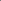 c.tossato@unifesp.br toclare@uol.com.brDocente(s) Colaborador(es)/Departamento(s): Docente(s) Colaborador(es)/Departamento(s): Contato (e-mail) (opcional): Ano letivo: 2023Termo: 8Turno: vespertino/noturnoNome do Grupo/Módulo/Eixo da UC (se houver): Idioma em que a UC será oferecida: ( X ) Português(  ) English(  ) Español(  ) Français(  ) Libras(  ) Outros:UC:(  ) Fixa( X ) Eletiva(  ) OptativaOferecida como:( X ) Disciplina
(  ) Módulo
(  ) Estágio (  ) Outro Oferta da UC: (X) Semestral (  ) AnualAmbiente Virtual de Aprendizagem: (  ) Moodle
(  ) Classroom(  ) Outro ( X ) Não se aplica Ambiente Virtual de Aprendizagem: (  ) Moodle
(  ) Classroom(  ) Outro ( X ) Não se aplica Ambiente Virtual de Aprendizagem: (  ) Moodle
(  ) Classroom(  ) Outro ( X ) Não se aplica Pré-Requisito (s) - Indicar Código e Nome da UC: Pré-Requisito (s) - Indicar Código e Nome da UC: Pré-Requisito (s) - Indicar Código e Nome da UC: Carga horária total (em horas): 90Carga horária total (em horas): 90Carga horária total (em horas): 90Carga horária teórica (em horas): 73Carga horária prática (em horas): 17Carga horária de extensão (em horas): Se houver atividades de extensão, indicar código e nome do projeto ou programa vinculado na Pró-Reitoria de Extensão e Cultura (Proec): Se houver atividades de extensão, indicar código e nome do projeto ou programa vinculado na Pró-Reitoria de Extensão e Cultura (Proec): Se houver atividades de extensão, indicar código e nome do projeto ou programa vinculado na Pró-Reitoria de Extensão e Cultura (Proec): Ementa: A unidade curricular visa examinar a natureza do conhecimento científico e as condições intelectuais e éticas de produção e difusão da ciência. Ementa: A unidade curricular visa examinar a natureza do conhecimento científico e as condições intelectuais e éticas de produção e difusão da ciência. Ementa: A unidade curricular visa examinar a natureza do conhecimento científico e as condições intelectuais e éticas de produção e difusão da ciência. Conteúdo programático: A revolução na astronomia e na cosmologia: Copérnico e os problemas epistemológicos e metodológicos acarretados pelas suas propostas de movimentos da Terra e de centralidade do Sol;a necessidade de uma nova física para sustentar as propostas de Copérnico: Brahe, Kepler e Descartes;Galileu e a possibilidade de uma Terra em movimentos: princípio de relatividade mecânica de movimento;a necessidade de uma nova conceituação física para a defesa do copernicanimo     a questão da autonomia da ciência: Galileu e a Igreja.Conteúdo programático: A revolução na astronomia e na cosmologia: Copérnico e os problemas epistemológicos e metodológicos acarretados pelas suas propostas de movimentos da Terra e de centralidade do Sol;a necessidade de uma nova física para sustentar as propostas de Copérnico: Brahe, Kepler e Descartes;Galileu e a possibilidade de uma Terra em movimentos: princípio de relatividade mecânica de movimento;a necessidade de uma nova conceituação física para a defesa do copernicanimo     a questão da autonomia da ciência: Galileu e a Igreja.Conteúdo programático: A revolução na astronomia e na cosmologia: Copérnico e os problemas epistemológicos e metodológicos acarretados pelas suas propostas de movimentos da Terra e de centralidade do Sol;a necessidade de uma nova física para sustentar as propostas de Copérnico: Brahe, Kepler e Descartes;Galileu e a possibilidade de uma Terra em movimentos: princípio de relatividade mecânica de movimento;a necessidade de uma nova conceituação física para a defesa do copernicanimo     a questão da autonomia da ciência: Galileu e a Igreja.Objetivos: Gerais: Apresentação e discussão dos principais argumentos de Galileu para sustentar a plausibilidade dos movimentos de rotação e translação da Terra. Específicos:Objetivos: Gerais: Apresentação e discussão dos principais argumentos de Galileu para sustentar a plausibilidade dos movimentos de rotação e translação da Terra. Específicos:Objetivos: Gerais: Apresentação e discussão dos principais argumentos de Galileu para sustentar a plausibilidade dos movimentos de rotação e translação da Terra. Específicos:Metodologia de ensino:Aulas expositivasAvaliação: trabalho finalBibliografia:Básica:Burtt, E. As bases metafísicas da ciência moderna. Brasília, 1983.Duhem, P. Salvar os fenômenos, Ensaios sobre a noção de teoria física de Platão a Galileu. Campinas: Cadernos de História e Filosofia da Ciência, CLE, Unicamp, 1984.Galileu, G. A mensagem das estrelas. Rio de Janeiro: Museu de Astronomia, 1987._____. Diálogos sobre os dois máximos sistemas de mundo: ptolomaico e copernicano. São Paulo: Associação Filosófica Scientiae Studia/Editora 34, 2011. Koyré, A. Do mundo fechado ao universo infinito. Rio de Janeiro: Forense Universitária,1986.Mariconda, P. R. Lógica, experiência e autoridade na carta de 15 de setembro de 1640 de Galileu a Liceti. Scientiae Studia, 1, 1, p. 63-80.Mariconda, P. R. & Vasconcelos, J. Galileu e a nova física. São Paulo: Associação Filosófica Scientiae Studia, 2020. Rossi, P. O nascimento da ciência moderna na Europa. Bauru: Edusc, 2001.Complementar:Alquié, F. A filosofia de Descartes. Lisboa: Editorial Presença, 1986.Banfi, A. Galileu. Lisboa: Edições 70, 1986.Barra, E. S. O. A metafísica cartesiana das causas do movimento: mecanicismo e ação divina. Scientiae Studia, 1, 3, p. 299-322, 2003.Copérnico, N. As revoluções dos orbes celestes. Lisboa: Fundação Calouste Gulbenkian, 1984.Cottinghan, J. (Ed.). The Cambridge companion to Descartes. Cambridge: Cambridge University Press, 2005.Crowe, M. J. Theories of the world from antiquity to the copernican revolution. New York: Dover Publications, 1990.Descartes, R. Discurso do método. São Paulo: Abril Cultural, 1983._____. Meditações metafísicas. São Paulo: Abril Cultural, 1983._____. Regras para a direção do espírito. Lisboa: Edições 70, 1985.Drake, S. Galileu. Lisboa: Publicações Dom Quixote, 1981.Dreyer, J. L. E. A history of astronomy from Thales to Kepler. New York: Dover Publications, 1953.Duhem, P. Salvar os fenômenos, Ensaios sobre a noção de teoria física de Platão a Galileu. Campinas: Cadernos de História e Filosofia da Ciência, CLE, Unicamp, 1984.Galileu, G. Duas novas ciências. São Paulo: Nova Stella.Gaukroger, S. Descartes, uma biografia intellectual. Rio de Janeiro: Contraponto, 2002. Hall, A. R. A revolução na ciência, 1500 – 1750. Lisboa: Edições 70, 1983.Henry, J. A revolução científica. Rio de Janeiro: Jorge Zahar Editor, 1998.Kickhökel, E. H. P. A ciência visual de Leonardo da Vince: notas para uma interpretação de seus estudos anatômicos. Scientiae Studia, 9, p. 319-55, 2011. Kickhöfel, E. H. P. & Carvalho, H. M. Cartas´prefácio de Tartaglia: matemáticas práticas no século xvi. Revista Brasileira de História da Matemática, 21, p. 81-145, 2021.  Koyré, A. Considerações sobre Descartes. Lisboa: Presença, 1986.Kuhn, T. The Copernican revolution. Cambridge: Harvard University Press, 1957.Machamer, P. The Cambridge companion to Galileo. Cambridge: Cambridge University Press.Mariconda, P. R. O alcance cosmológico e mecânico da carta de Galileu Galilei a Francesco Ingoli. Scientiae Studia, 3, 3, p. 443-517, 2005.Molina, F. T. El surgimiento de la dinâmica galileana: história e historiografia. Scientiae Studia, 3, 3, p. 357-94, 2005.Mourão, R. R. F. Copérnico; pioneiro da revolução astronômica. São Paulo: Odysseus, 2003.Nascimento, C. A. Ciência e fé. São Paulo: Instituto Cultural Ítalo-Brasileiro, 1988.Silva, F. L. Descartes, a metafísica da modernidade. São Paulo: Moderna, 1998.Silva, P. T. Copernicanismo, autonomia científica e autoridade religiosa em Marin Mersenne. Scientiae Studia, 2, 2, p. 239-58, 2004.Vasconcelos, J. C. R. Galileu contra a inércia circular. Scientiae Studia, 3, 3, p. 395-414, 2005.Verdet, J. P. Uma história da astronomia. Rio de Janeiro: Jorge Zahar Editor, 1991.Westman, R. S. The astronomer’s role in the sixteenth century: a preliminary study. History of Science, XVIII, 40, 1980, p. 105-47.Cronograma (opcional): 